PENERAPAN MODEL PROBLEM BASED LEARNING UNTUK MENINGKATKAN PERCAYA DIRI DAN HASIL BELAJAR SISWA PADA SUBTEMA KOMPONEN EKOSISTEM(Penelitian Tindakan Kelas Terhadap Peserta Didik Kelas V SD Negeri Halimun Kecamatan Lengkong Kota Bandung)SKRIPSIDiajukan untuk Memenuhi Syarat Memperoleh Gelar Sarjana Pendidikan Pada Program Studi Pendidikan Guru Sekolah Dasar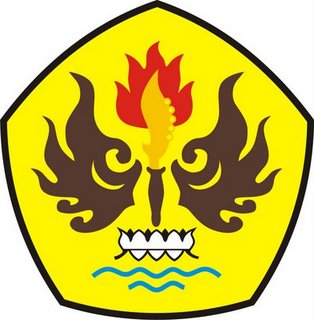 OlehANNISA SHUNDARI FRATIWI MUFTI115060142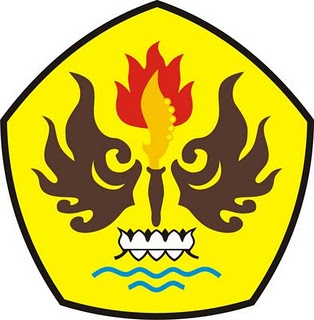 PROGRAM STUDI PENDIDIKAN GURU SEKOLAH DASARFAKULTAS KEGURUAN DAN ILMU PENDIDIKANUNIVERSITAS PASUNDANBANDUNG2015